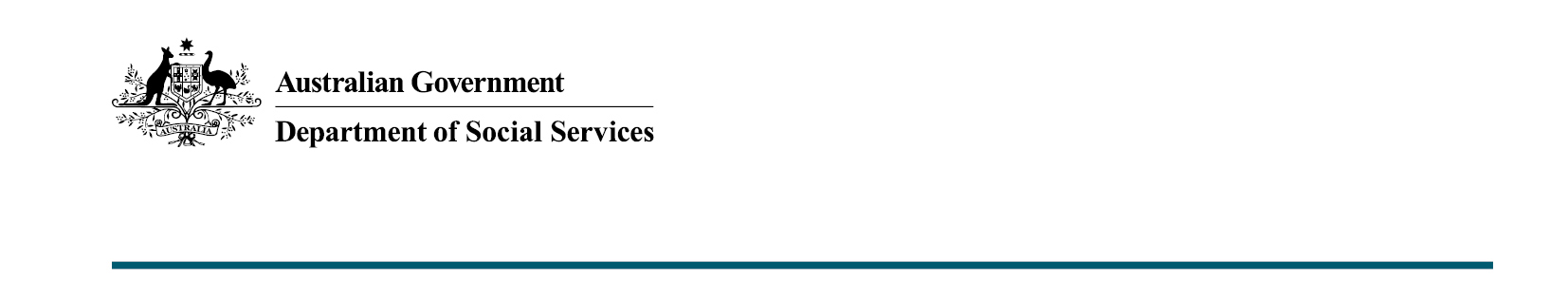 Volunteer Management Activity The Future of the Program On 30 June 2021, all current funding agreements under the Volunteer Management Activity (VMA) will cease.  These funding agreements will not receive any form of extension, 
as the Commonwealth Government does not have the Constitutional authority to continue the program in its current form.From 1 July 2021, the Department of Social Services (the department) will distribute $40.1 million, over five years, to the state and territory volunteering peak bodies, through 
a closed non-competitive funding round, to administer the new VMA program.  This includes $33.5 million (ex. GST) over five years for the peak bodies to develop and implement strategies that will:Deliver online services to build the capacity of Volunteer Involving organisations (VIOs) within their relevant jurisdictions and;Break down barriers to volunteering faced by identified priority groups, including, People with Disabilities, First Nations People, and Newly Arrived Migrants.   Through the 2021-22 Budget, additional one off funding of up to $6.6 million (ex. GST) in 2021-22 will support a smooth transition to the redesigned VMA. The Commonwealth Government will further invest a one off sum of up to $3.4 million 
in 2020-21 to develop and improve volunteer management IT infrastructure.What the new program will look like The new VMA program will involve: online services to build the capacity of Volunteer Involving Organisations (VIOs); andbreaking down barriers to volunteering for certain priority groups.The online services delivered to VIOs will focus on implementing best practice recruiting and training of volunteers, retaining volunteers, volunteer management and understanding regulatory obligations and risk management.  There will also be online resources.Increasing the accessibility of volunteering opportunities for people in priority groups includes building the capacity of VIOs to engage volunteers from these groups and providing face to face and other services to support these groups to participate in volunteering. 
The priority groups the Commonwealth Government can support are People with Disability, First Nations People, and Newly Arrived Migrants. The new VMA program is aligned to the Australian Constitution; is more efficient and effective; and responds to the changing volunteering environment.Peak Body Requirements The volunteering peak bodies will be required to develop and implement strategies to deliver and manage the VMA program in their respective jurisdictions.  These strategies must include how the peak bodies will work with local organisations to deliver the program and create state-wide consistency.  The peak bodies will determine how funding is distributed 
to partner organisations.  Volunteer Support Services are encouraged to engage with peak bodies in relation to what services they could offer to support the new VMA program.Peak bodies will be responsible for the management and distribution of the new funding of up to $6.6 million in 2021-22 to leverage the experience and resources of VMA providers 
in their jurisdictions. 